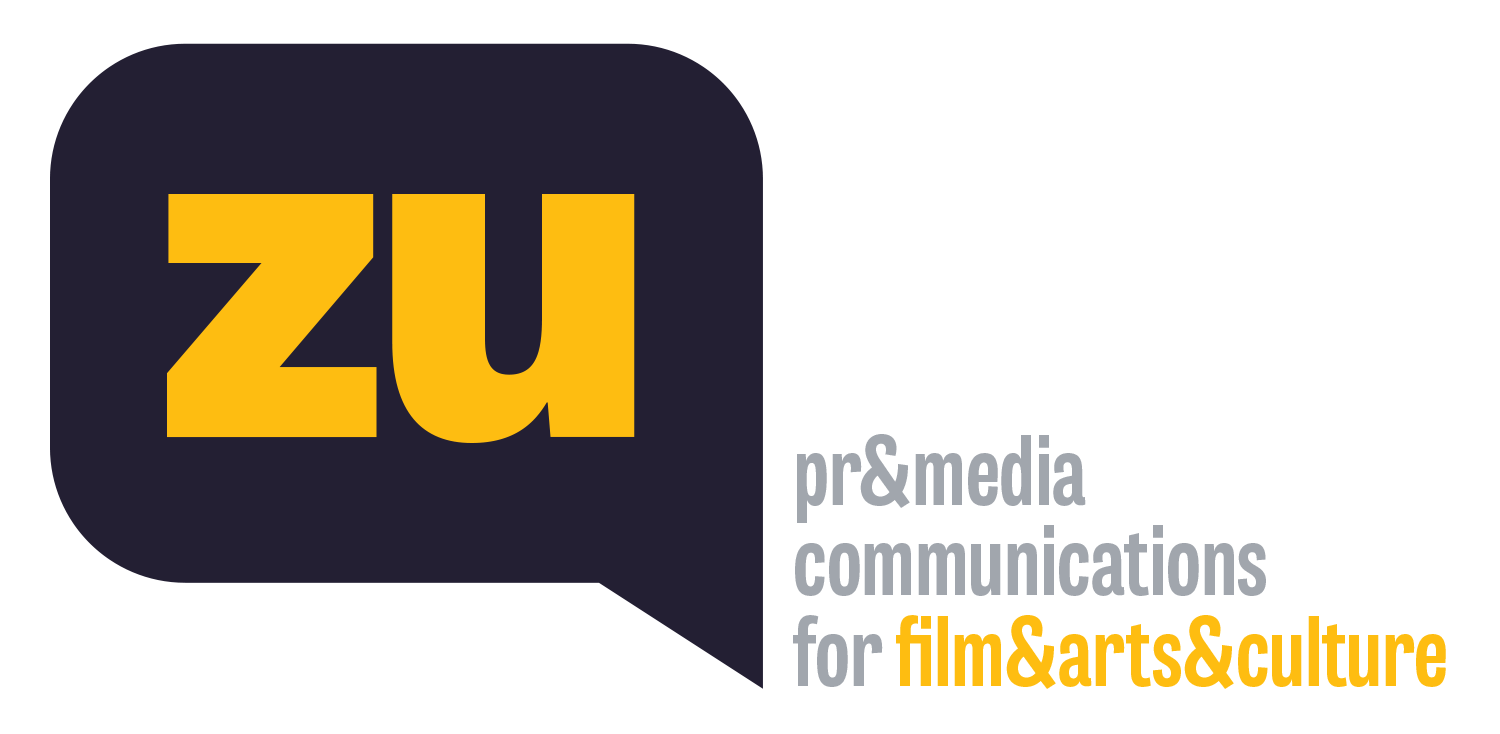 Çatlak, İstanbul’da İlk Kez İstanbul Film Festivali’nde!
Fikret Reyhan’ın yazıp yönettiği “Çatlak”, İstanbul’da ilk kez 40. İstanbul Film Festivali’nde seyirciyle buluşuyor. Yapımcılığını Nizam Reyhan’ın üstlendiği film, festivalin Ulusal Uzun Film Yarışması’nda Altın Lale için jüri karşısına çıkacak. İlk gösterimini yaptığı 57. Antalya Altın Portakal Film Festivali’nde eleştirmenlerin övgüleriyle karşılanan film, Jüri Özel Ödülü’nü almış, kadın oyuncuları Canan Atalay, Elif Ürse, Gülçin Kültür Şahin, Süreyya Kilimci ve Tuğçe Yolcu’ya da En İyi Kadın Oyuncu Ödülü’nü kazandırmıştı. İstanbul’da aynı binada birlikte yaşayan bir ailenin yaşadıklarını anlatan “Çatlak”, tek bir günde geçiyor ve geçmişte ödenmemiş bir borcun aile içinde yarattığı sarsıntıyı anlatıyor. “Çatlak”ın festival gösterimi Mayıs ayında gerçekleşecek. 2017’de ödüllerle karşılanan ilk filmi “Sarı Sıcak” ile tanıdığımız yazar ve yönetmen Fikret Reyhan’ın yeni filmi “Çatlak”, İstanbul galasını mayıs ayında İstanbul Film Festivali’nde yapıyor. Festivalin Ulusal Film Yarışması’nda Altın Lale için jüri karşısına çıkacak olan film, İstanbul’da ilk kez seyirciyle buluşacak. İstanbul’da aynı binada birlikte yaşayan bir ailenin hikâyesini konu alan “Çatlak”, tek bir günde geçiyor ve geçmişte ödenmemiş bir borcun aile içinde yarattığı sarsıntıyı anlatıyor. Filmin ensemble oyuncu kadrosunda Hakan Salınmış, Hakan Emre Ünal, Tuğçe Yolcu, Süreyya Kilimci, Giray Altınok, Elif Ürse, Mehmet Bilge Aslan, Gülçin Kültür Şahin, Süleyman Karaahmet, Görkem Mertsöz, Emir Ünver, Canan Atalay, Cihat Süvarioğlu ve Taha Bora Elkoca yer alıyor. Filmin görüntü yönetmenliğini ise, Fikret Reyhan’ın “Sarı Sıcak” filminde de birlikte çalıştığı ve bu film ile İstanbul, Lecce ve Boğaziçi film festivallerinde En İyi Görüntü Yönetmeni seçilen Macaristanlı Márton Miklauzic yapıyor. 57. Antalya Altın Portakal Film Festivali’nin Ulusal Uzun Metraj Film Yarışması’nda Türkiye prömiyerini yapan “Çatlak”, “Türkiye toplumunu bir odaya sığdırabilme ve dar alanda kamerasıyla insana dair duygusal ve akılcı ilişki ağını bir mikro - kozmos ölçeğinde vurgulama ustalığı” gerekçesi ile jüri tarafından Dr. Avni Tolunay Jüri Özel Ödülü’ne değer görülmüş; “yönetmenin kurduğu dünyayı hem tek tek hem de bir arada başarılı bir şekilde taşıdıkları” gerekçesi ile de filmin beş kadın oyuncusuna birden En İyi Kadın Oyuncu Ödülü’nü kazandırmıştı. Yürütücü yapımcılığını Ragıp Türk’ün, uygulayıcı yapımcılığını ise Seda Turan’ın üstlendiği filmin yardımcı yönetmenliğini Serap Aydoğan, sanat yönetmenliğini Meral Aktan, ses tasarımı ve miksajını Serdar Öngören ve rengini Jano Fekete yaptı. 2017’de Mersin’de çektiği ve fabrikaların gölgesinde sebzecilik yapan bir ailenin yaşadıklarını anlattığı “Sarı Sıcak”, İstanbul Film Festivali’nin Ulusal Yarışması’nda En İyi Film seçilmiş ve En İyi Erkek Oyuncu, En İyi Görüntü Yönetmeni ve En İyi Kurgu ödüllerini almıştı. Moskova Film Festivali’nde En İyi Yönetmen Ödülü’nü kazanan Fikret Reyhan, bu yıl çekeceği üçüncü projesi “Cam Perde”nin çalışmalarına devam ediyor.ÇATLAK  / FRACTURED2020 / Türkiye / 82’Renkli, DCP, 2:00, 5.1 Sound, Türkçe57. Antalya Altın Portakal Film Festivali, 3-10 Ekim 2020Ulusal Uzun Metraj Film YarışmasıDr. Avni Tolunay Jüri Özel Ödülü,En İyi Kadın Oyuncu Ödülü (Canan Atalay, Elif Ürse, Gülçin Kültür Şahin, Süreyya Kilimci, Tuğçe Yolcu)40. İstanbul Film Festivali, Mayıs 2021Ulusal Uzun Film YarışmasıYazan ve Yöneten: Fikret ReyhanYapımcı: Nizam ReyhanYapım: FNR FilmOyuncularHakan SalınmışHakan Emre ÜnalSüreyya KilimciGörkem MertsizSüleyman KaraahmetTuğçe YolcuGiray AltınokElif ÜrseMehmet Bilge AslanGülçin Kültür ŞahinEmir ÜnverCanan AtalayCihat SüvarioğluTaha Bora ElkocaGörüntü Yönetmeni: Márton MiklauzicSanat Yönetmeni: Meral AktanKurgu: Fikret ReyhanYürütücü Yapımcı: Ragıp TürkUygulayıcı Yapımcı: Seda TuranYardımcı Yönetmen: Serap AydoğanSes Tasarımı ve Miksaj: Serdar ÖngörenRenk: Jano FeketeCast Direktörü: Ezgi BaltaşGöçmen işçi olarak İngiltere’de çalışan Fatih, arkadaşı Ayhan’dan, Türkiye’deki ailesine göndermek üzere yüklü miktarda borç almıştır. Borç, Fatih’in Türkiye’ye dönmesinden sonra da ödenmeyince Türkiye’ye gelen Ayhan, Fatih’in ailesini ziyaret eder ve parasını ister. Bu borcun talep edilmesi, aynı binada ve iç içe geçmiş ekonomik çıkarlarla yaşayan aile içinde bir fitili ateşler. Aile bireyleri arasında gizli kalmış tüm çatışmalar su yüzüne çıkarFİKRET REYHAN Antakya’da doğdu. Fizik mühendisidir. 2007 yılında “Defne” adıyla yayımlanan bir romanı ve çeşitli öyküleri vardır. 2017 yılında çektiği ilk uzun metraj filmi “Sarı Sıcak” ile 39. Moskova Film Festivali’nde En İyi Yönetmen ve 36. İstanbul Film Festivali’nde En İyi Film başta olmak üzere birçok ödülün sahibi oldu. 2020 yılında çektiği ikinci uzun metraj filmi “Çatlak”, 57. Antalya Altın Portakal Film Festivali’nin Ulusal Film Yarışması’nda Dr. Avni Tolunay Jüri Özel Ödülü ve En İyi Kadın Oyuncu Ödülü’nü kazandı. “Cam Perde” isimli projesi üzerinde çalışmaktadır.Filmografi: Sarı Sıcak (2017), Çatlak (2020)Ödüller: ÇATLAK | 2020 Antalya Altın Portakal Film Festivali- Dr. Avni Tolunay Jüri Özel Ödülü; En İyi Kadın Oyuncu (Tuğçe Yolcu, Süreyya Kilimci, Elif Ürse, Gülçin Kültür Şahin ve Canan Atalay) SARI SICAK | 2017 İstanbul Film Festival En İyi Film, En İyi Erkek Oyuncu (Aytaç Uşun), En İyi Görüntü Yönetmeni, En İyi Kurgu Moskova Film Festivali En İyi Yönetmen Rode Tulp Film Festivali En İyi Yönetmen Lecce Avrupa Film Festivali En İyi Görüntü Yönetmeni Malatya Film Festivali En İyi Yönetmen, En İyi Senaryo, En İyi Kurgu, En İyi Yardımcı Erkek Oyuncu (Mehmet Özgür) Montreal Festival des Film Festivali  Büyük Jüri Özel Ödülü Boğaziçi Film Festivali En İyi Görüntü Yönetmeni SİYAD Ödülleri En İyi Erkek Oyuncu (Aytaç Uşun) 2018 Kayseri Film Festivali En İyi YönetmenNİZAM REYHAN Antakya’da doğdu. Uzun yıllar Londra’da KPMC şirketinde yöneticilik yaptı. 2017 yılında Fikret Reyhan’ın yönettiği ve 36. İstanbul Film Festivali’nde En İyi Film başta olmak üzere birçok ödülün sahibi olan Sarı Sıcak filminin yapımcılığını üstlendi. 2020 yılında yapımcılığını yaptığı Çatlak filmiyle 57. Antalya Altın Portakal Film Festivali’nde Dr. Avni Tolunay Jüri Özel Ödülü’nü aldı. Yeni projesi Cam Perde’nin yapım çalışmalarını sürdürmektedirFilmografi: Sarı Sıcak (2017), Çatlak (2020)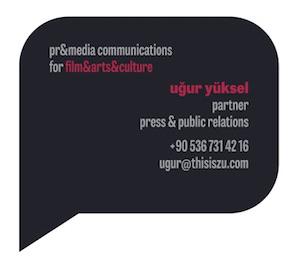 